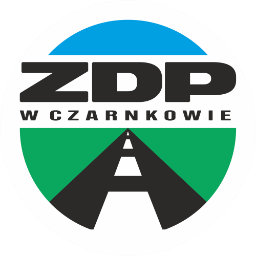 Czarnków dnia 07.07.2022 r. r.ZDP-2.2410.10.2022	Dotyczy: postępowania Wykonanie dokumentacji projektowej dla zadania pn.:" Rozbudowa drogi powiatowej nr 1349P na odcinku od DW nr 153 do m. Bzowo.”Na podstawie art. 286 ust. 1 i 3 ustawy z dnia 11 września 2019 r. – Prawo zamówień publicznych (Dz. U. z 2022 r., poz. 1129 z późn. zm.) Zamawiający Zarząd Dróg Powiatowych w Czarnkowie informuje, że zmienia treść SWZ w następujący sposób:Zmiany:Załącznik nr 2 do SWZ otrzymuje treść jak w załączeniu. Formularz ofertowy pkt 11 – otrzymuje brzmienie:„Oferujemy:a. wykonanie dokumentacji projektowej za cenę ryczałtową:………………… zł (netto), słownie złotych: ………………….…………………….………………………………………………………………………………………………………….……..podatek VAT …….% ………….….. zł, słownie złotych: ……………………………………………………………………………………………………………………………..………….………..………………………… zł (brutto), słownie złotych: ………………..…………...…………………………………………..…..…………..b. pełnienie nadzoru autorskiego (1 pobyt): …………………………. zł netto, co łącznie, za przewidywane 5 pobytów, daje kwotę:………………… zł nettosłownie złotych: ………………….…………………….……………………………………………………………………………..………….….. zł podatek VAT ….% słownie złotych: ……………………………………………….…………...…………………………………………………………………………… zł bruttosłownie złotych: ………………..…………...…………………………………………..…..……………………………………….Łączna kwota za wykonanie całości przedmiotu umowy wraz z przewidywaną ilością nadzorów autorskich ustala się na kwotę:………………… zł bruttosłownie złotych: ………………..…………...…………………………………………..…..……………………………………….”W związku z ww. dokonaną zmianą Formularza oferty, Zamawiający przedłuża termin składania i otwarcia ofert na: Termin składania ofert do 13 lipca 2022 r. godz. 10.00Termin otwarcia ofert to 13 lipca 2022 r., godz. 10.05W związku z powyższym ulega zmianie termin związania ofertą na:Termin związania ofertą to 11 sierpnia 2022 r.Mając powyższe na uwadze Zamawiający zmienia treść SWZ w Rozdziale IX pkt 1, Rozdziale XI pkt 1, Rozdziale XII pkt 1 i w pkt 1 Formularza ofertowego.Jednocześnie w związku z powyższymi zmianami Zamawiający dokonuje odpowiednio zmiany ogłoszenia o zamówieniu.Otrzymują:1. Platforma Zakupowa2. a/a.